Stetson University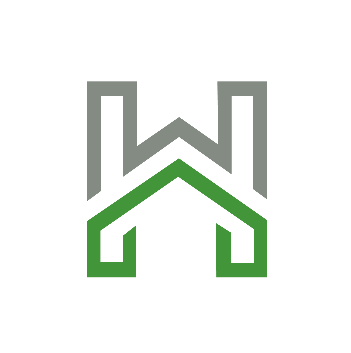 Residential Living & LearningOUR MISSIONThe mission of Residential Living & Learning at Stetson University is to foster inclusive and engaging communities where learning, living, and Stetson’s values converge.  Students living on-campus are provided the opportunity to learn, grow, and develop in order that they can significantly engage in their communities throughout their lives.OUR LEARNING OUTCOMESBy living on campus, students will...Deepen a sense of ownership within themselves and for their residential community.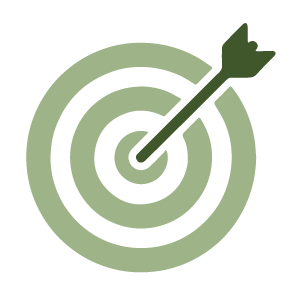 Demonstrate ways to navigate everyday struggles as a way to face and overcome challenges within themselves and with others. Apply strategies to ensure personal and community safety.Skillfully explore the impact of intersecting social identities in comparison with others.Discover connections between academic learning and life experiences to increase their academic success. 3 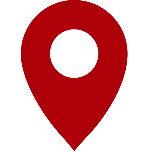  2053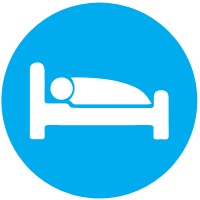 2108 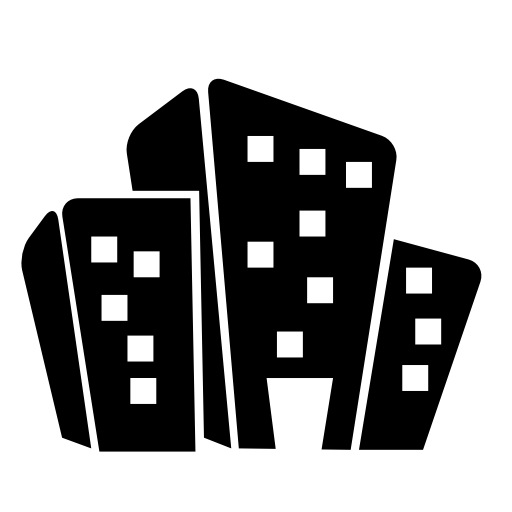 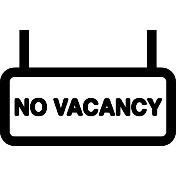 31  4 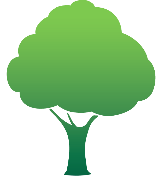 OUR TEAMOur Residential Living & Learning is comprised of over 90 staff members.SUPPORTING OUR RESIDENTIAL COMMUNITY      			            ANIMAL FRIENDLY CAMPUS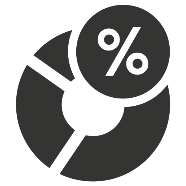 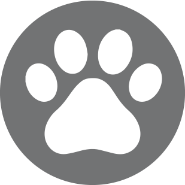 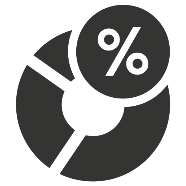 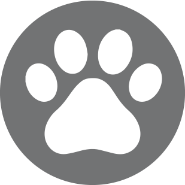 